27.02.23.  В целях формирования  у  обучающихся  антикоррупционного  мировоззрения  и в рамках реализации плана  мероприятий правового воспитания,  учитель обществознания Гусейнова З.М.  провела  внеклассное  мероприятие по теме «Закон и порядок» с использованием ИКТ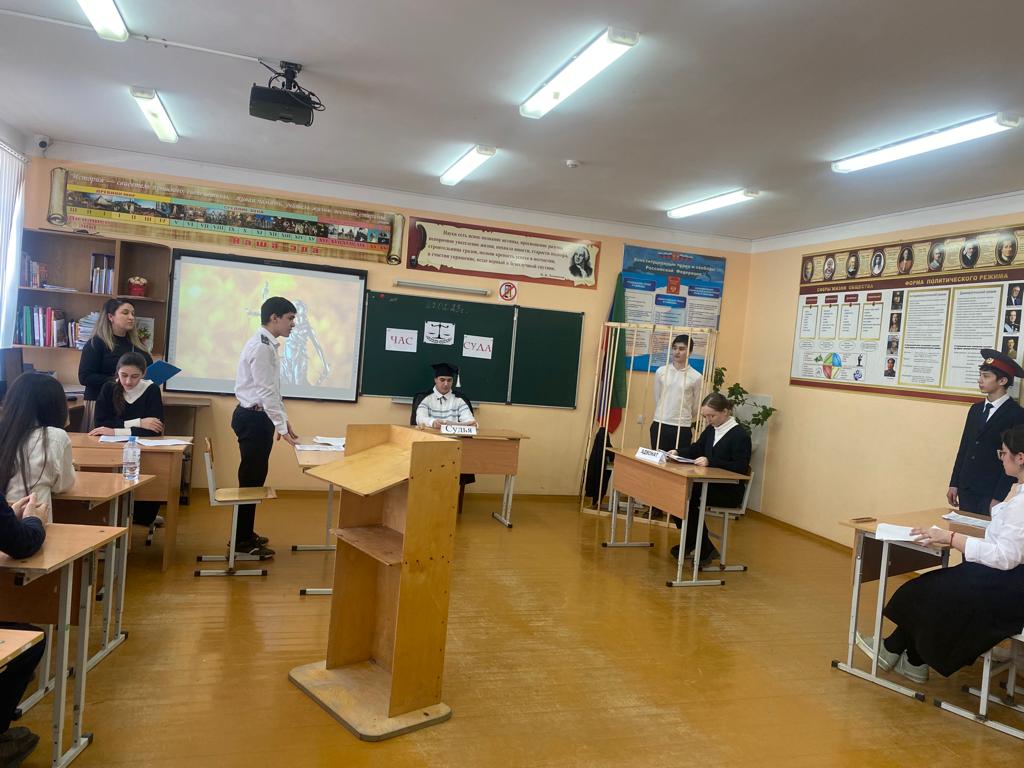 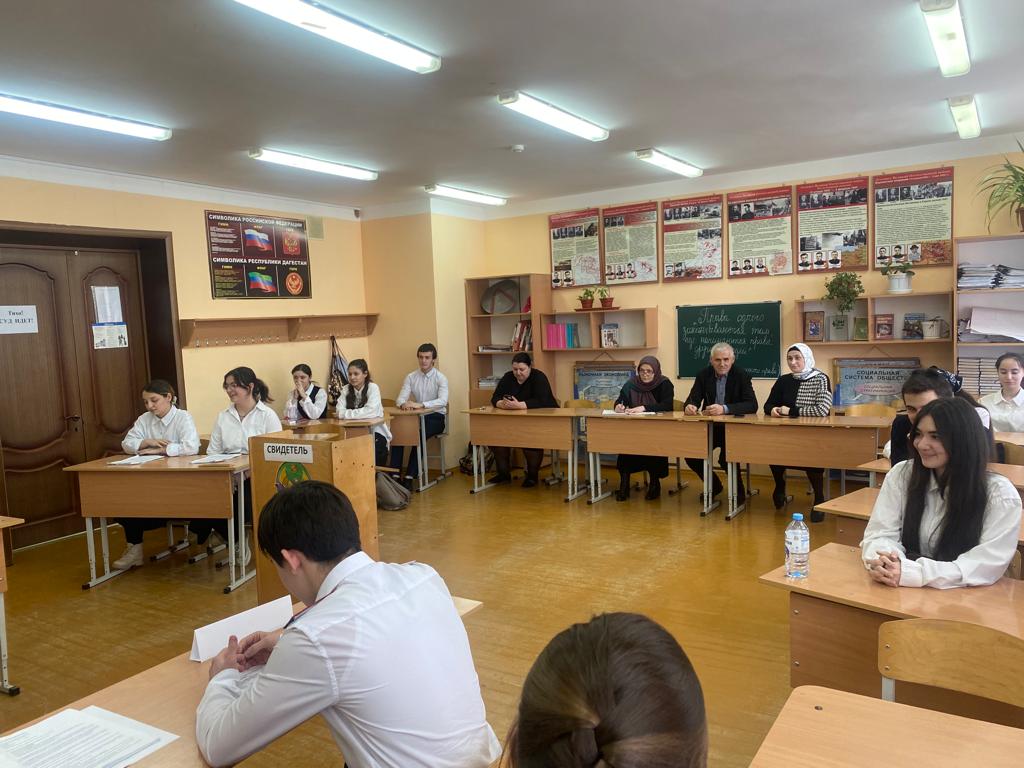 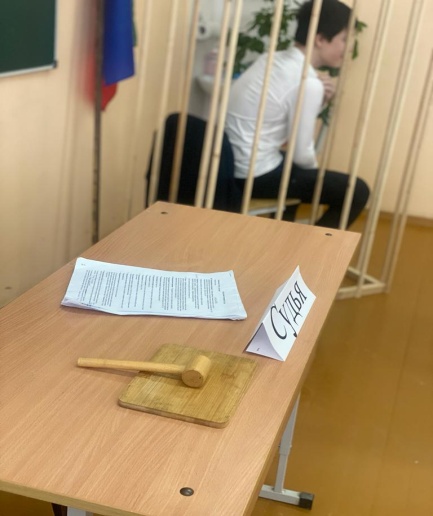 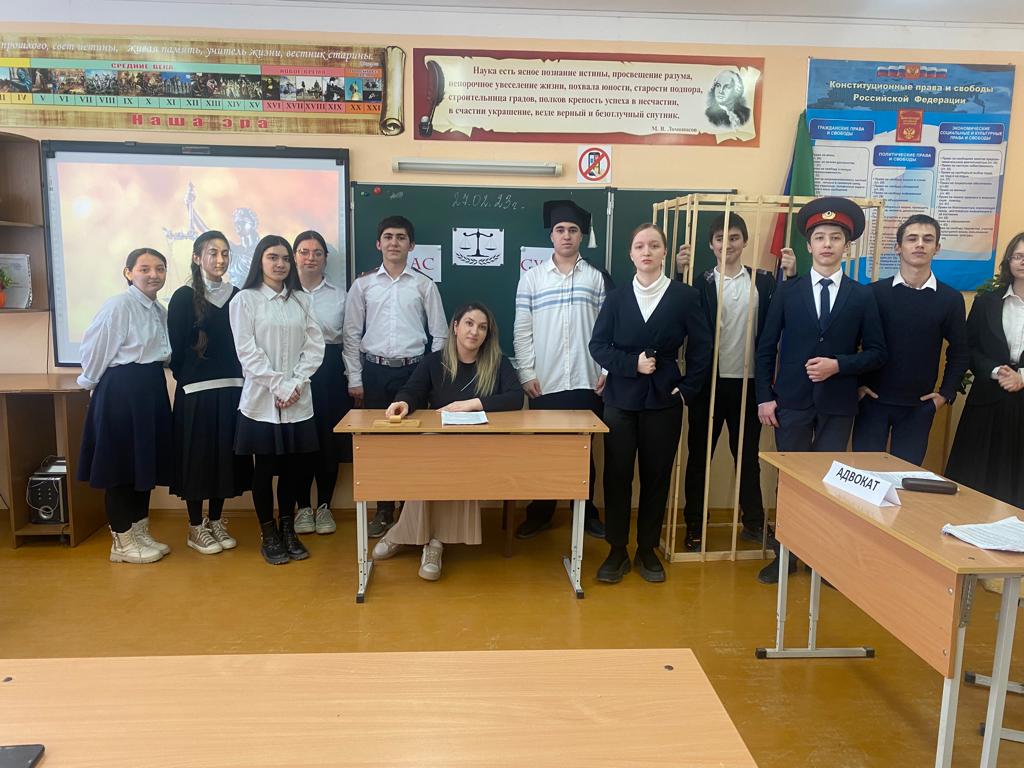 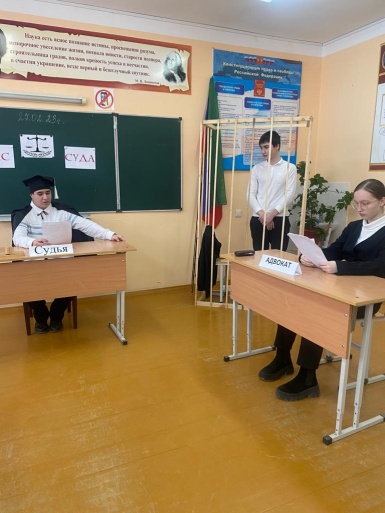 